Worksheet 2.YOUR INVENTIONCreate your own invention and describe itTitle:Features: 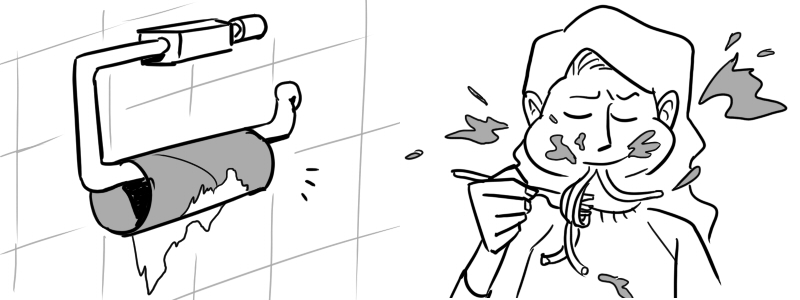 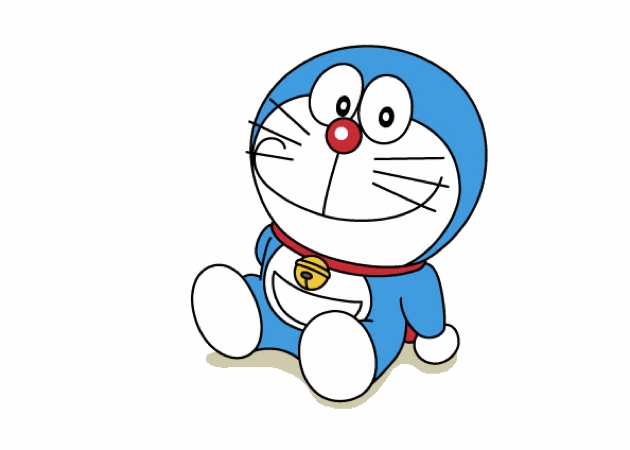 